АДМИНИСТРАЦИЯСЕЛЬСКОГО ПОСЕЛЕНИЯ КРАСНЫЙ ЯРМУНИЦИПАЛЬНОГО РАЙОНА КРАСНОЯРСКИЙСАМАРСКОЙ ОБЛАСТИПОСТАНОВЛЕНИЕот «___27__»  августа  2018 года   № ___270__О внесении изменений в Административный регламент  «Оказание имущественной поддержки субъектам малого и среднего предпринимательства путем предоставления имущества сельского поселения Красный Яр, предназначенного для передачи во владение (или) пользование субъектам малого и среднего предпринимательства и организациям, образующим инфраструктуру поддержки субъектов малого и среднего предпринимательства» утвержденный  постановлением  администрации сельского поселения Красный Яр»    № 195    от 06.06.2017 годаВ связи с выявленной технической ошибкой, Администрация сельского поселения Красный Яр муниципального района Красноярский Самарской области ПОСТАНОВЛЯЕТ:Внести в Административный регламент «Оказание имущественной поддержки субъектам малого и среднего предпринимательства путем предоставления имущества сельского поселения Красный Яр, предназначенного для передачи во владение (или) пользование субъектам малого и среднего предпринимательства и организациям, образующим инфраструктуру поддержки субъектов малого и среднего предпринимательства», следующие изменения:Абзац  6 п.п. «в»  п. 5.1  Регламента следующего содержания - «При поступлении жалобы через МФЦ, многофункциональный центр обеспечивает  ее передачу в уполномоченный на ее рассмотрение орган в порядке и сроки, которые установлены соглашением о взаимодействии  между многофункциональным центром и органом, предоставляющим муниципальную услугу, но не позднее следующего рабочего дня со дня поступления жалобы» -  исключить.2. Настоящее постановление довести до сведения муниципальных служащих администрации сельского поселения Красный Яр.3. Опубликовать настоящее постановление в газете «Планета Красный Яр» и разместить на официальном сайте администрации сельского поселения Красный Яр сети интернет http://kryarposelenie.ru/.4. Настоящее постановление вступает в силу со дня его официального опубликования.5. Контроль за исполнением настоящего постановления оставляю за собой.Глава сельского поселенияКрасный Яр муниципальногорайона КрасноярскийСамарской области                                                            А.Г. Бушов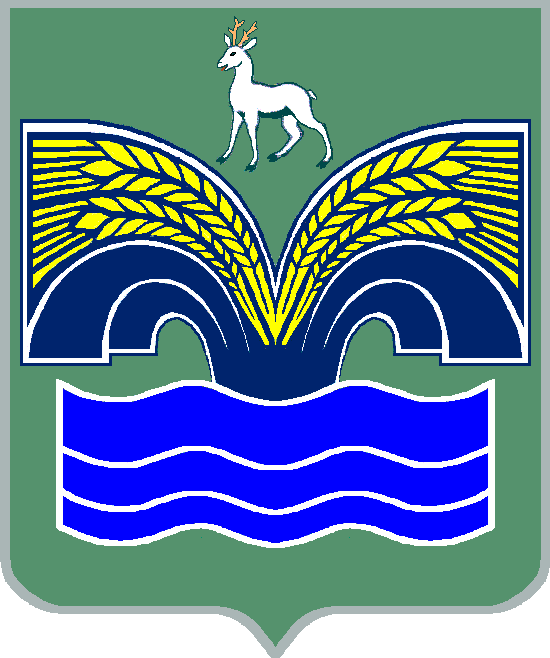 